pasākumu plāns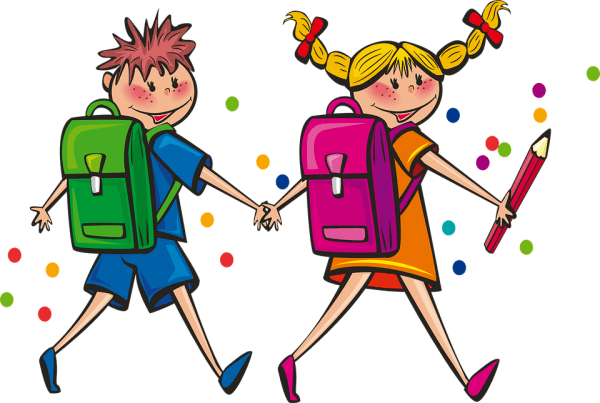 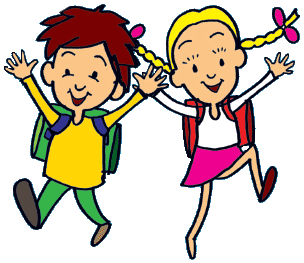 2023.gada augustam - septembrim  DatumsPasākuma nosaukumsAtbildīgaisVieta, laiks    AUGUSTS    AUGUSTS    AUGUSTS    AUGUSTS21.08.Iestādes pašnovērtējuma ziņojuma iesniegšana saskaņošanai DIPA.JansoneDPIP24.08.Sacensību seriāla “Orientieris 2023”
12. posmsA.SmoļakovaĻ.PavļukovaMelnā Grava, marķējums no A6 šosejas, plkst.16.0026.08.Baltijas Supermoto cempionāts 5. posmsA.MacuksMadona28.08.Izglītības iestāžu vadītāju darba sanākmeA.JansoneSaules skolā, plkst.10.0028.08.Administrācijas sanāksme.Mācību gada aktualitātes, darba uzdevumu plānošana.A.JansoneBJC “Jaunība”, Saules ielā 7 kab.2.4., plkst.14.0029.08.Pedagogu augusta konferenceA.Jansone30.08.BJC “Jaunība” pedagoģiska sēdeA.JansoneSaules iela 7, aktu zālē 
plkst.11.0031.08.Sacensību seriāla “Orientieris 2023” 
13. posmsA.SmoļakovaĻ.PavļukovaMežciems, meža bērnu laukums,plkst.16.00      SEPTEMBRIS      SEPTEMBRIS      SEPTEMBRIS      SEPTEMBRIS01.09.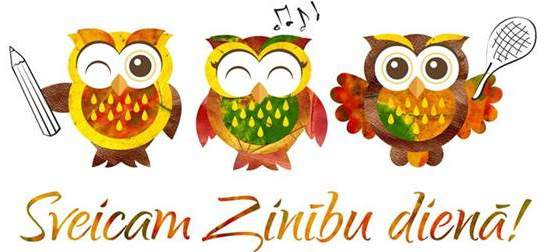 Zinību diena “Skola sauc”I.PogaO.SverčkauskaK.ValaineDubrovina parks 
plkst.12.00-15.00,DIC piedāvājums02.-03.09.Latvijas orientēšanās čempionāts vidējā distancē un stafetē A.SmoļakovaĻ.PavļukovaVentspils, Miķeļtornis04.09.BJC “Jaunība” aicina uz atvērto durvju dienu Saules ielā 7I.PogaJ.VeļickoO.SverčkauskaSaules ielā 7
no plkst.12.00 -19.0005.09.Atvērto durvju diena Jaunās Forštadtes apkaimes brīvā laika klubā “Sudraba avoti”Ļ. PavļukovaApkaimes brīvā laika klubs “Sudraba avoti”, Stāvā iela 23no plkst.13.00 līdz 19.0005.09.-11.09.Reklāmas pasākumi skolāsA.JurģīteJ.VeļičkoSaskaņojot ar skolām06.09.Atvērto durvju diena apkaimes brīvā laika klubā “Grīva”I.JackevičaDaugavpils pilsētas Bērnu un jauniešu centra “Jaunība” brīvā laika klubā “Grīva” 
plkst. 13.00-17.0006.09.BJC “Jaunība” radošo kolektīvu vadītāju informatīvā sanāksmeI.PogaBJC “Jaunība”, Saules ielā 7, kab.2.4., plkst.12.0007.09.Sacensību seriāla “Orientieris 2023” 
14. posmsA.SmoļakovaĻ.PavļukovaTartaks (Krāslavas novads),plkst.16.0007.09.Seminārs direktoru vietniekiem izglītības jomā (audzināšanas darbs)A.JurģīteBJC “Jaunība”, Saules ielā 7, kab.2.4., plkst.14.0010.09.Baltijas Supermoto cempionāts 6. posmsA.MacuksKusenai, Lietuva14.09.Informatīvais seminārs pašvaldību vokālās mūzikas (koru, ansambļu) metodiķiemJ.VucēnaTiešsaistē14.09.Informatīvais seminārs interešu izglītības vizuālās un vizuāli plastikās mākslas pašvaldību koordinatoriemJ.VeļičkoO.SverčkauskaTiešsaistē14.09.Sacensību seriāla “Orientieris 2023” 
15. posmsA.SmoļakovaĻ.PavļukovaJaunforštadtes mežs,plkst.16.0014.09.Zīmēšanas konkurss uz asfalta "Mēs esam kopā" Daugavpils pilsētas Bērnu un jauniešu centra brīvā laika kluba „Ruģeļi” audzēkņiemA.SkurjateDaugavpils pilsētas Bērnu un jauniešu centra “Jaunība” apkaimes brīvā laika klubā “Ruģeļi” plkst. 16.0014.09.Pasākums “Ražas svētki” Daugavpils pilsētas Bērnu un jauniešu centra “Jaunība” Brīvā laika kluba “Smaids” bērniem un jauniešiem J. SuhoviloDaugavpils pilsētas Bērnu un jauniešu centra “Jaunība” Brīvā laika klubā “Smaids”
plkst. 16.00 20.09. Izglītojošā nodarbība - spēle "Zini un ievēro ceļu satiksmes noteikumus" Daugavpils pilsētas Bērnu un jauniešu centra “Jaunība” brīvā laika kluba ”STARS” bērniem un jauniešiem.A.MamajevaDaugavpils pilsētas Bērnu un jauniešu centra “Jaunība” brīvā laika klubā “STARS” 
plkst. 15.00  20.09.Spēle – sacensības “Es zinu ceļu satiksmes noteikumus” Daugavpils pilsētas Bērnu un jauniešu centra brīvā laika kluba „Ruģeļi” audzēkņiemA.SkurjateDaugavpils pilsētas Bērnu un jauniešu centra “Jaunība” apkaimes brīvā laika klubā “Ruģeļi” 
plkst. 16.0020.09.Kolāžu konkurss “Es un mana vasara” Daugavpils pilsētas Bērnu un jauniešu centra “Jaunība” brīvā laika kluba “Mezgls” bērniem un jauniešiem. N.SkarbinīkaO.Taļmane-JansoneDaugavpils pilsētas Bērnu un jauniešu centra “Jaunība” brīvā laika klubā “Mezgls” 
plkst.15.00 21.09.Seminārs pašvaldību interešu izglītības speciālistiem un interešu izglītības iestāžu direktoriemA.JansoneVISC, plkst.10.30 – 14.00, Rīgas Latviešu biedrības namā21.09.Sacensību seriāla “Orientieris 2023” 
16. posmsA.SmoļakovaĻ.PavļukovaSvente, Sudmaliņu pilskalns,plkst.16.0022.09.Latvijas orientēšanās nakts DaugavpilīA.SmoļakovaĻ.PavļukovaPIKC "DMMV "Saules skola""22.09.Ekskursija uz Vecsalienas (Červonkas) muižas pili Daugavpils pilsētas Bērnu un jauniešu centra “Jaunība” Brīvā laika kluba “Smaids” bērniem un jauniešiem J. SuhoviloVecsalienas pagasts
plkst. 14.0023.09. Ekskursija uz dabas parku “Silene” Daugavpils pilsētas Bērnu un jauniešu centra “Jaunība” brīvā laika kluba ”STARS”  bērniem un jauniešiemA.MamajevaSilene  
plkst.10.0023.09.Folkloras skolotāju un bērnu un jauniešu folkloras kopu vadītāju informatīvais seminārsL.VaivodeJ.VucēnaTiešsaistē???Informatīvais seminārs mūsdienu deju koordinatoriem un pedagogiemI.PogaRīga, tiešsaiste , 
laiks tiks precizēts27.09.Orientēšanās sacensības “Līvānu kauss”A.SmoļakovaĻ.PavļukovaLīvāni, pagrieziens uz Mežancāniem28.09.Sacensību seriāla “Orientieris 2023” 
17. posmsA.SmoļakovaĻ.PavļukovaApveddzelzceļš, Plikais kalns,plkst.16.0029.09.Pārgājiens rudenī . Daugavpils pilsētas Bērnu un jauniešu centra “Jaunība” brīvā laika kluba “Križi” bērniem un jauniešiem. T. SmirnovaDaugavpils pilsētas Bērnu un jauniešu centra “Jaunība” brīvā laika klubā “Križi” plkst.16.30, mežā.???Ekskursija  uz Tauriņu fermu Daugavpils pilsētas Bērnu un jauniešu centra brīvā laika kluba „Ruģeļi” audzēkņiemA.SkurjateDaugavpils, Saules 32.???Sporta diena “Jaunībā”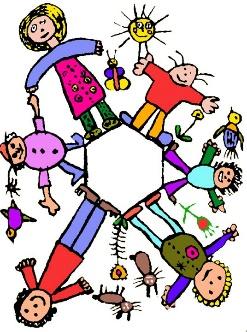  Jautrie stari25.09. Administrācijas sanāksme.Darba plāna projekts.Darba ciklogramma oktobrim.A.JansoneBJC “Jaunība”, Saules ielā 7 kab.2.4., plkst.11.00???Mūsdienu deju radošais konkurss, 1.kārta Daugavpils pilsētāI.PogaVideo formātā29.09.Iestādes darba plāna apstiprināšana30.09. Radošā darbnīca "Rudens fantāzijas" Daugavpils pilsētas Bērnu un jauniešu centra “Jaunība” brīvā laika kluba ”STARS” bērniem un jauniešiem.  A. Mamajeva, N.Ruhmane, Ņ.Ņeginska   Daugavpils pilsētas Bērnu un jauniešu centra “Jaunība” brīvā laika klubā “STARS” 
plkst.15.00  9.10.Darba plānu iesniegšana Izglītības pārvaldē saskaņošanai